New London Rotary Foundation, Inc.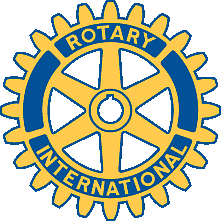 Grant Acceptance FormTerms of Grant: Under the United States law, grant funds from the New London Rotary Foundation (NLRF) may be expended only for educational, health, social services and / or other charitable purposes. This grant is made only for the purpose state above, in response to your grant application, and it is understood that these grant funds will be used for that purpose. It is also understood that no substantial variances will be made from that purpose without prior written approval by the NLRF. Any grant funds not expended or committed for the purposes of the grant, or within the grant period stated earlier, will be returned to the NLRF.A written report signed by the appropriate officer of your organization must be furnished to the secretary of the NLRF within 60 days following the completion of the program / project. This report should contain the information requested in the attached NLRF grant report form or the information requested in the Common Report Form of the Connecticut Council for Philanthropy. The latter form can be obtained at www.ctphilanthropy.org.In the application of its resources to serve the public interest, the NLRF gives high priority to the realization of equality of opportunity for all members of society. Accordingly, it is the NLRF’s expectation that in carrying out this grant, your organization will take appropriate affirmative action steps with respect to women and disadvantaged minorities.The NLRF will include information on this grant in its periodic public reports. The NLRF may also refer to the grant in press releases and social media. If you wish to make your own press announcement, please consult with the NLRF president.If this form correctly sets forth your understanding of the terms of this grant, please indicate your organization’s agreement to these terms by having the form signed by an appropriate officer of your organization and returned to the secretary of the NLRF. It is understood that, by signing this form, your organization confirms that there has been on change in its qualification as an organization exempt from income taxation pursuant to Section 501(c)3 of the Internal Revenue Service Code. If any changes occur, please notify the NLRF secretary.By signing below, you certify that this grant is a charitable contribution and that neither the Rotary Club of New London nor the New London Rotary Foundation received any goods or services in return for it.ACCEPTED AND AGREED:Signature							TitleName (Print/Type)						DateContact Name / TitleOrganizationAddressCity, State, ZipTelephoneEmailProject NameTotal Grant AwardAmount of PaymentGrant ApprovedPurpose of Grant